Eine Kopie dieser PTW inkl. aller zugehörigen Dokumente (JHA etc.) muss am Einsatzort vorgehalten werden!Eine Kopie dieser PTW inkl. aller zugehörigen Dokumente (JHA etc.) muss am Einsatzort vorgehalten werden!Eine Kopie dieser PTW inkl. aller zugehörigen Dokumente (JHA etc.) muss am Einsatzort vorgehalten werden!Eine Kopie dieser PTW inkl. aller zugehörigen Dokumente (JHA etc.) muss am Einsatzort vorgehalten werden!Eine Kopie dieser PTW inkl. aller zugehörigen Dokumente (JHA etc.) muss am Einsatzort vorgehalten werden!Eine Kopie dieser PTW inkl. aller zugehörigen Dokumente (JHA etc.) muss am Einsatzort vorgehalten werden!Eine Kopie dieser PTW inkl. aller zugehörigen Dokumente (JHA etc.) muss am Einsatzort vorgehalten werden!Eine Kopie dieser PTW inkl. aller zugehörigen Dokumente (JHA etc.) muss am Einsatzort vorgehalten werden!Eine Kopie dieser PTW inkl. aller zugehörigen Dokumente (JHA etc.) muss am Einsatzort vorgehalten werden!Eine Kopie dieser PTW inkl. aller zugehörigen Dokumente (JHA etc.) muss am Einsatzort vorgehalten werden!Datum:Datum:Stations-Adresse
und -Nr.:Firma:Firma:Stations-Adresse
und -Nr.:Verantwortliche
Person / (PH):Verantwortliche
Person / (PH):Stations-Adresse
und -Nr.:PTW-Nr.PTW-Nr.Stations-Adresse
und -Nr.:Gültigkeitsdauer des Arbeitserlaubnis-Scheins (PTW)Gültigkeitsdauer des Arbeitserlaubnis-Scheins (PTW)Gültigkeitsdauer des Arbeitserlaubnis-Scheins (PTW)Gültigkeitsdauer des Arbeitserlaubnis-Scheins (PTW)Gültigkeitsdauer des Arbeitserlaubnis-Scheins (PTW)Gültigkeitsdauer des Arbeitserlaubnis-Scheins (PTW)Gültigkeitsdauer des Arbeitserlaubnis-Scheins (PTW)Gültigkeitsdauer des Arbeitserlaubnis-Scheins (PTW)Gültigkeitsdauer des Arbeitserlaubnis-Scheins (PTW)Gültigkeitsdauer des Arbeitserlaubnis-Scheins (PTW)von:bis:Zugehörige Unterlagen zum ArbeitserlaubnisscheinZugehörige Unterlagen zum ArbeitserlaubnisscheinZugehörige Unterlagen zum ArbeitserlaubnisscheinZugehörige Unterlagen zum ArbeitserlaubnisscheinZugehörige Unterlagen zum ArbeitserlaubnisscheinZugehörige Unterlagen zum ArbeitserlaubnisscheinZugehörige Unterlagen zum ArbeitserlaubnisscheinZugehörige Unterlagen zum ArbeitserlaubnisscheinZugehörige Unterlagen zum ArbeitserlaubnisscheinZugehörige Unterlagen zum ArbeitserlaubnisscheinJHA-Nr.Sonstige
zugehörige
Unterlagen:WCF:Gasmess-Protokoll:Gasmess-Protokoll:Sonstige
zugehörige
Unterlagen:• Der Verantwortliche Ausführende (Permit Holder) muss während der gesamten Arbeiten vor Ort sein. • Bei Abweichungen vom geplanten Arbeitsablauf muss dies zuerst mittels Gefährdungsbeurteilung im Arbeitserlaubnis-Schein dokumentiert werden, bevor die Arbeiten fortgesetzt werden können. • Nach Arbeitsunterbrechung ist der Verantwortliche Ausführende (PH) verpflichtet, sich stets davon zu überzeugen, dass die Gefährdungsbeurteilungen weiterhin zutreffend und gültig sind. • Nach Beinahe-Unfällen, Unfällen und sonst. Vorfällen sind die Arbeiten einzustellen. Es ist dann ein neuer Arbeitserlaubnis-Schein unter Berücksichtigung der Vorkommnisse auszustellen.• Der Verantwortliche Ausführende (Permit Holder) muss während der gesamten Arbeiten vor Ort sein. • Bei Abweichungen vom geplanten Arbeitsablauf muss dies zuerst mittels Gefährdungsbeurteilung im Arbeitserlaubnis-Schein dokumentiert werden, bevor die Arbeiten fortgesetzt werden können. • Nach Arbeitsunterbrechung ist der Verantwortliche Ausführende (PH) verpflichtet, sich stets davon zu überzeugen, dass die Gefährdungsbeurteilungen weiterhin zutreffend und gültig sind. • Nach Beinahe-Unfällen, Unfällen und sonst. Vorfällen sind die Arbeiten einzustellen. Es ist dann ein neuer Arbeitserlaubnis-Schein unter Berücksichtigung der Vorkommnisse auszustellen.• Der Verantwortliche Ausführende (Permit Holder) muss während der gesamten Arbeiten vor Ort sein. • Bei Abweichungen vom geplanten Arbeitsablauf muss dies zuerst mittels Gefährdungsbeurteilung im Arbeitserlaubnis-Schein dokumentiert werden, bevor die Arbeiten fortgesetzt werden können. • Nach Arbeitsunterbrechung ist der Verantwortliche Ausführende (PH) verpflichtet, sich stets davon zu überzeugen, dass die Gefährdungsbeurteilungen weiterhin zutreffend und gültig sind. • Nach Beinahe-Unfällen, Unfällen und sonst. Vorfällen sind die Arbeiten einzustellen. Es ist dann ein neuer Arbeitserlaubnis-Schein unter Berücksichtigung der Vorkommnisse auszustellen.• Der Verantwortliche Ausführende (Permit Holder) muss während der gesamten Arbeiten vor Ort sein. • Bei Abweichungen vom geplanten Arbeitsablauf muss dies zuerst mittels Gefährdungsbeurteilung im Arbeitserlaubnis-Schein dokumentiert werden, bevor die Arbeiten fortgesetzt werden können. • Nach Arbeitsunterbrechung ist der Verantwortliche Ausführende (PH) verpflichtet, sich stets davon zu überzeugen, dass die Gefährdungsbeurteilungen weiterhin zutreffend und gültig sind. • Nach Beinahe-Unfällen, Unfällen und sonst. Vorfällen sind die Arbeiten einzustellen. Es ist dann ein neuer Arbeitserlaubnis-Schein unter Berücksichtigung der Vorkommnisse auszustellen.• Der Verantwortliche Ausführende (Permit Holder) muss während der gesamten Arbeiten vor Ort sein. • Bei Abweichungen vom geplanten Arbeitsablauf muss dies zuerst mittels Gefährdungsbeurteilung im Arbeitserlaubnis-Schein dokumentiert werden, bevor die Arbeiten fortgesetzt werden können. • Nach Arbeitsunterbrechung ist der Verantwortliche Ausführende (PH) verpflichtet, sich stets davon zu überzeugen, dass die Gefährdungsbeurteilungen weiterhin zutreffend und gültig sind. • Nach Beinahe-Unfällen, Unfällen und sonst. Vorfällen sind die Arbeiten einzustellen. Es ist dann ein neuer Arbeitserlaubnis-Schein unter Berücksichtigung der Vorkommnisse auszustellen.• Der Verantwortliche Ausführende (Permit Holder) muss während der gesamten Arbeiten vor Ort sein. • Bei Abweichungen vom geplanten Arbeitsablauf muss dies zuerst mittels Gefährdungsbeurteilung im Arbeitserlaubnis-Schein dokumentiert werden, bevor die Arbeiten fortgesetzt werden können. • Nach Arbeitsunterbrechung ist der Verantwortliche Ausführende (PH) verpflichtet, sich stets davon zu überzeugen, dass die Gefährdungsbeurteilungen weiterhin zutreffend und gültig sind. • Nach Beinahe-Unfällen, Unfällen und sonst. Vorfällen sind die Arbeiten einzustellen. Es ist dann ein neuer Arbeitserlaubnis-Schein unter Berücksichtigung der Vorkommnisse auszustellen.• Der Verantwortliche Ausführende (Permit Holder) muss während der gesamten Arbeiten vor Ort sein. • Bei Abweichungen vom geplanten Arbeitsablauf muss dies zuerst mittels Gefährdungsbeurteilung im Arbeitserlaubnis-Schein dokumentiert werden, bevor die Arbeiten fortgesetzt werden können. • Nach Arbeitsunterbrechung ist der Verantwortliche Ausführende (PH) verpflichtet, sich stets davon zu überzeugen, dass die Gefährdungsbeurteilungen weiterhin zutreffend und gültig sind. • Nach Beinahe-Unfällen, Unfällen und sonst. Vorfällen sind die Arbeiten einzustellen. Es ist dann ein neuer Arbeitserlaubnis-Schein unter Berücksichtigung der Vorkommnisse auszustellen.• Der Verantwortliche Ausführende (Permit Holder) muss während der gesamten Arbeiten vor Ort sein. • Bei Abweichungen vom geplanten Arbeitsablauf muss dies zuerst mittels Gefährdungsbeurteilung im Arbeitserlaubnis-Schein dokumentiert werden, bevor die Arbeiten fortgesetzt werden können. • Nach Arbeitsunterbrechung ist der Verantwortliche Ausführende (PH) verpflichtet, sich stets davon zu überzeugen, dass die Gefährdungsbeurteilungen weiterhin zutreffend und gültig sind. • Nach Beinahe-Unfällen, Unfällen und sonst. Vorfällen sind die Arbeiten einzustellen. Es ist dann ein neuer Arbeitserlaubnis-Schein unter Berücksichtigung der Vorkommnisse auszustellen.• Der Verantwortliche Ausführende (Permit Holder) muss während der gesamten Arbeiten vor Ort sein. • Bei Abweichungen vom geplanten Arbeitsablauf muss dies zuerst mittels Gefährdungsbeurteilung im Arbeitserlaubnis-Schein dokumentiert werden, bevor die Arbeiten fortgesetzt werden können. • Nach Arbeitsunterbrechung ist der Verantwortliche Ausführende (PH) verpflichtet, sich stets davon zu überzeugen, dass die Gefährdungsbeurteilungen weiterhin zutreffend und gültig sind. • Nach Beinahe-Unfällen, Unfällen und sonst. Vorfällen sind die Arbeiten einzustellen. Es ist dann ein neuer Arbeitserlaubnis-Schein unter Berücksichtigung der Vorkommnisse auszustellen.• Der Verantwortliche Ausführende (Permit Holder) muss während der gesamten Arbeiten vor Ort sein. • Bei Abweichungen vom geplanten Arbeitsablauf muss dies zuerst mittels Gefährdungsbeurteilung im Arbeitserlaubnis-Schein dokumentiert werden, bevor die Arbeiten fortgesetzt werden können. • Nach Arbeitsunterbrechung ist der Verantwortliche Ausführende (PH) verpflichtet, sich stets davon zu überzeugen, dass die Gefährdungsbeurteilungen weiterhin zutreffend und gültig sind. • Nach Beinahe-Unfällen, Unfällen und sonst. Vorfällen sind die Arbeiten einzustellen. Es ist dann ein neuer Arbeitserlaubnis-Schein unter Berücksichtigung der Vorkommnisse auszustellen.Dieser Arbeits-Erlaubnisschein (PTW) gilt für folgende Arbeiten:Dieser Arbeits-Erlaubnisschein (PTW) gilt für folgende Arbeiten:Dieser Arbeits-Erlaubnisschein (PTW) gilt für folgende Arbeiten:Dieser Arbeits-Erlaubnisschein (PTW) gilt für folgende Arbeiten:Dieser Arbeits-Erlaubnisschein (PTW) gilt für folgende Arbeiten:Dieser Arbeits-Erlaubnisschein (PTW) gilt für folgende Arbeiten:Dieser Arbeits-Erlaubnisschein (PTW) gilt für folgende Arbeiten:Dieser Arbeits-Erlaubnisschein (PTW) gilt für folgende Arbeiten:Dieser Arbeits-Erlaubnisschein (PTW) gilt für folgende Arbeiten:Dieser Arbeits-Erlaubnisschein (PTW) gilt für folgende Arbeiten:Heiß-ArbeitenHeiß-ArbeitenHeiß-ArbeitenArb. in engen RäumenArb. in engen RäumenArb. in engen RäumenElektro-ArbeitenElektro-ArbeitenKran-/Hebe-ArbeitenKran-/Hebe-ArbeitenArb. m. AbsturzgefahrArb. m. AbsturzgefahrArb. m. AbsturzgefahrAushub-Arbeiten Aushub-Arbeiten Aushub-Arbeiten Asbest-ArbeitenAsbest-ArbeitenArbeiten an GasanlagenArbeiten an GasanlagenSonstige Arbeiten:Sonstige Arbeiten:Sonstige Arbeiten:Arbeitsaufgabe:Arbeitsaufgabe:Arbeitsaufgabe:Arbeitsaufgabe:Arbeitsaufgabe:Arbeitsaufgabe:Arbeitsaufgabe:Arbeitsaufgabe:Arbeitsaufgabe:Arbeitsaufgabe:Werkzeuge / Maschinen / Arbeitsmittel:Werkzeuge / Maschinen / Arbeitsmittel:Werkzeuge / Maschinen / Arbeitsmittel:Werkzeuge / Maschinen / Arbeitsmittel:Werkzeuge / Maschinen / Arbeitsmittel:Werkzeuge / Maschinen / Arbeitsmittel:Werkzeuge / Maschinen / Arbeitsmittel:Werkzeuge / Maschinen / Arbeitsmittel:Werkzeuge / Maschinen / Arbeitsmittel:Werkzeuge / Maschinen / Arbeitsmittel:	Mindest-
	PSA: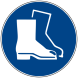 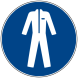 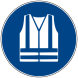 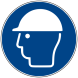 	Mindest-
	PSA:	Mindest-
	PSA:	Mindest-
	PSA:	Zusätzl. PSA
	erforderlich: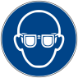 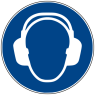 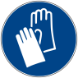 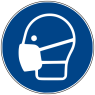 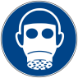 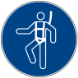 	Zusätzl. PSA
	erforderlich:	Zusätzl. PSA
	erforderlich:	Zusätzl. PSA
	erforderlich:	Zusätzl. PSA
	erforderlich:…Aufstellungsort Feuerlöscher:Aufstellungsort Feuerlöscher:Aufstellungsort Feuerlöscher:Aufstellungsort Feuerlöscher:Notfall-Informationen:Notfall-Informationen:Notfall-Informationen:Notfall-Informationen:Notfall-Informationen:Notfall-Informationen:Notfall-Informationen:Notfall-Informationen:Notfall-Informationen:Notfall-Informationen:Feuer-wehrNächster Arzt/
Kranken-haus:Polizei: Nächster Arzt/
Kranken-haus:Rettungs-dienst:Sammel-platz:Sonst.:Sammel-platz:Zusätzliche Gefährdungen, die nicht in der JHA enthalten sind:Zusätzliche Gefährdungen, die nicht in der JHA enthalten sind:Zusätzliche Gefährdungen, die nicht in der JHA enthalten sind:Zusätzliche Gefährdungen, die nicht in der JHA enthalten sind:Zusätzliche Gefährdungen, die nicht in der JHA enthalten sind:Zusätzliche Gefährdungen, die nicht in der JHA enthalten sind:GefährdungGefährdungSicherheitsmaßnahmeSicherheitsmaßnahmezugehöriges Werkzeugzugehöriges WerkzeugAußerbetriebnahme/Stilllegung von Geräten, Zapfsäulen, Tanks, Fernfüllleitungen, Druck- und Saugleitungen, Gasleitungen wie H2, CNG, LNG, LPG Anlagen sowie AdBlue (soweit notwendig mit Inertisierung) etc.Außerbetriebnahme/Stilllegung von Geräten, Zapfsäulen, Tanks, Fernfüllleitungen, Druck- und Saugleitungen, Gasleitungen wie H2, CNG, LNG, LPG Anlagen sowie AdBlue (soweit notwendig mit Inertisierung) etc.Außerbetriebnahme/Stilllegung von Geräten, Zapfsäulen, Tanks, Fernfüllleitungen, Druck- und Saugleitungen, Gasleitungen wie H2, CNG, LNG, LPG Anlagen sowie AdBlue (soweit notwendig mit Inertisierung) etc.Außerbetriebnahme/Stilllegung von Geräten, Zapfsäulen, Tanks, Fernfüllleitungen, Druck- und Saugleitungen, Gasleitungen wie H2, CNG, LNG, LPG Anlagen sowie AdBlue (soweit notwendig mit Inertisierung) etc.Außerbetriebnahme/Stilllegung von Geräten, Zapfsäulen, Tanks, Fernfüllleitungen, Druck- und Saugleitungen, Gasleitungen wie H2, CNG, LNG, LPG Anlagen sowie AdBlue (soweit notwendig mit Inertisierung) etc.Außerbetriebnahme/Stilllegung von Geräten, Zapfsäulen, Tanks, Fernfüllleitungen, Druck- und Saugleitungen, Gasleitungen wie H2, CNG, LNG, LPG Anlagen sowie AdBlue (soweit notwendig mit Inertisierung) etc.Gerät/FFL/SGL/Tank/Sonstiges:AUS/EINDatum/Uhrzeit:Firma/Name:Firma/Name:Unterschrift:AUSEINAUSEINAUSEINUnterweisung / Information für Tankstellenunternehmer / andere Gewerke:Unterweisung / Information für Tankstellenunternehmer / andere Gewerke:Unterweisung / Information für Tankstellenunternehmer / andere Gewerke:Unterweisung / Information für Tankstellenunternehmer / andere Gewerke:Unterweisung / Information für Tankstellenunternehmer / andere Gewerke:Unterweisung / Information für Tankstellenunternehmer / andere Gewerke:Vor Durchführung der Arbeiten:Vor Durchführung der Arbeiten:Vor Durchführung der Arbeiten:Vor Durchführung der Arbeiten:Vor Durchführung der Arbeiten:Vor Durchführung der Arbeiten:Der Verantwortliche Ausführende (Permit Holder) bestätigt:	Arbeitserlaubnis-Schein (PTW) anerkanntDer Verantwortliche Ausführende (Permit Holder) bestätigt:	Arbeitserlaubnis-Schein (PTW) anerkanntDer Verantwortliche Ausführende (Permit Holder) bestätigt:	Arbeitserlaubnis-Schein (PTW) anerkanntDer Verantwortliche Ausführende (Permit Holder) bestätigt:	Arbeitserlaubnis-Schein (PTW) anerkanntDer Verantwortliche Ausführende (Permit Holder) bestätigt:	Arbeitserlaubnis-Schein (PTW) anerkanntDer Verantwortliche Ausführende (Permit Holder) bestätigt:	Arbeitserlaubnis-Schein (PTW) anerkanntName PH:                                          Name PH:                                          Name PH:                                          Unterschrift:Unterschrift:Unterschrift:Firma:Firma:Firma:Datum/Uhrzeit:Datum/Uhrzeit:Datum/Uhrzeit:Mobil- / Telefonnummer:Mobil- / Telefonnummer:Mobil- / Telefonnummer:Der Erlaubnisschein-Aussteller (Permit Issuer) bestätigt:	Arbeitserlaubnis-Schein (PTW) genehmigt Der Erlaubnisschein-Aussteller (Permit Issuer) bestätigt:	Arbeitserlaubnis-Schein (PTW) genehmigt Der Erlaubnisschein-Aussteller (Permit Issuer) bestätigt:	Arbeitserlaubnis-Schein (PTW) genehmigt Der Erlaubnisschein-Aussteller (Permit Issuer) bestätigt:	Arbeitserlaubnis-Schein (PTW) genehmigt Der Erlaubnisschein-Aussteller (Permit Issuer) bestätigt:	Arbeitserlaubnis-Schein (PTW) genehmigt Der Erlaubnisschein-Aussteller (Permit Issuer) bestätigt:	Arbeitserlaubnis-Schein (PTW) genehmigt Name PI:Name PI:Name PI:Unterschrift:Unterschrift:Unterschrift:Firma:Firma:Firma:Datum/Uhrzeit:Datum/Uhrzeit:Datum/Uhrzeit:Mobil- / Telefonnummer:Mobil- / Telefonnummer:Mobil- / Telefonnummer:Nach Durchführung der Arbeiten:Nach Durchführung der Arbeiten:Nach Durchführung der Arbeiten:Nach Durchführung der Arbeiten:Nach Durchführung der Arbeiten:Nach Durchführung der Arbeiten:Der Verantwortliche Ausführende (Permit Holder) bestätigt:	Arbeitserlaubnis-Schein (PTW) abgeschlossenDer Verantwortliche Ausführende (Permit Holder) bestätigt:	Arbeitserlaubnis-Schein (PTW) abgeschlossenDer Verantwortliche Ausführende (Permit Holder) bestätigt:	Arbeitserlaubnis-Schein (PTW) abgeschlossenDer Verantwortliche Ausführende (Permit Holder) bestätigt:	Arbeitserlaubnis-Schein (PTW) abgeschlossenDer Verantwortliche Ausführende (Permit Holder) bestätigt:	Arbeitserlaubnis-Schein (PTW) abgeschlossenDer Verantwortliche Ausführende (Permit Holder) bestätigt:	Arbeitserlaubnis-Schein (PTW) abgeschlossenName PH:Name PH:Name PH:Unterschrift:Unterschrift:Unterschrift:Firma:Firma:Firma:Datum/Uhrzeit:Datum/Uhrzeit:Datum/Uhrzeit:Der Erlaubnisschein-Aussteller (Permit Issuer) bestätigt:	Arbeitserlaubnis-Schein (PTW) abgeschlossenDer Erlaubnisschein-Aussteller (Permit Issuer) bestätigt:	Arbeitserlaubnis-Schein (PTW) abgeschlossenDer Erlaubnisschein-Aussteller (Permit Issuer) bestätigt:	Arbeitserlaubnis-Schein (PTW) abgeschlossenDer Erlaubnisschein-Aussteller (Permit Issuer) bestätigt:	Arbeitserlaubnis-Schein (PTW) abgeschlossenDer Erlaubnisschein-Aussteller (Permit Issuer) bestätigt:	Arbeitserlaubnis-Schein (PTW) abgeschlossenDer Erlaubnisschein-Aussteller (Permit Issuer) bestätigt:	Arbeitserlaubnis-Schein (PTW) abgeschlossenName PI:Name PI:Name PI:Unterschrift:Unterschrift:Unterschrift:Firma:Firma:Firma:Datum/Uhrzeit:Datum/Uhrzeit:Datum/Uhrzeit: